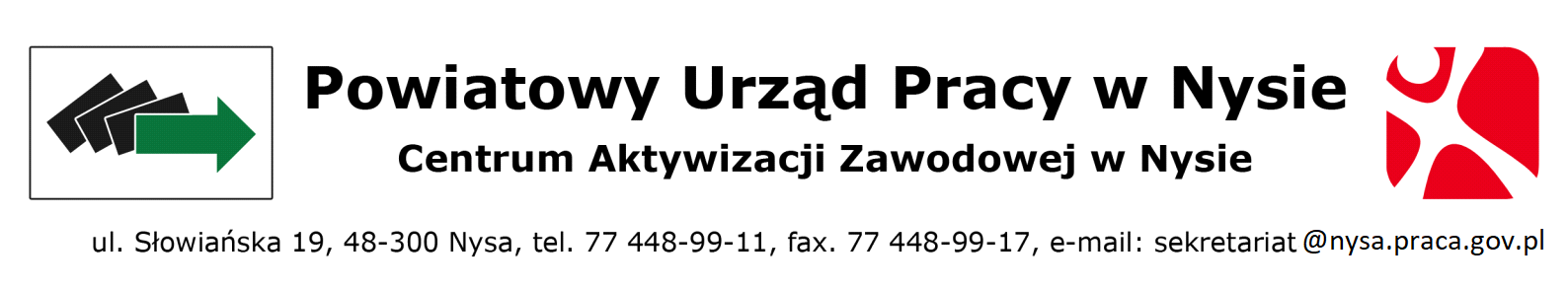 Nysa, dnia………………………………….WNIOSEK O SKIEROWANIE NA SZKOLENIE WSKAZANE PRZEZ OSOBĘ UPRAWNIONĄPosiadam uzasadnienie celowości odbycia wnioskowanego szkolenia 
w postaci:oświadczenia pracodawcy o zamiarze zatrudnienia osoby po ukończeniu szkolenia* (załącznik nr 1)oświadczenia o zamiarze podjęcia działalności gospodarczej  *(załącznik nr 2)uzasadnienia celowości odbycia wnioskowanego szkolenia w odniesieniu do swojej sytuacji na rynku pracy (czy są oferty pracy w zawodzie zgodnym z kierunkiem szkolenia, czy istnieje konieczność zmiany lub podwyższenia kwalifikacji w powiązaniu z możliwością podjęcia zatrudnienia lub utraty zdolności do wykonywania pracy w dotychczas wykonywanym zawodzie)* W przypadku dołączenia do wniosku oświadczenia pracodawcy lub oświadczenia o zamiarze podjęcia działalności gospodarczej również należy uzasadnić wybór szkolenia.UZASADNIENIE CELOWOŚCI WNIOSKOWANEGO SZKOLENIAW przypadku pozytywnego rozpatrzenia wniosku, proszę o przekazanie stypendium szkoleniowego na rachunek bankowy, którego jestem właścicielem lub współwłaścicielem o nr:O wszelkich zmianach w rachunku bankowym należy niezwłocznie powiadomić Powiatowy Urząd Pracy w Nysie.Oświadczam, że w okresie ostatnich trzech lat (zaznaczyć właściwe):Nie uczestniczyłem/łam w szkoleniu na podstawie skierowania powiatowego urzędu pracy,Uczestniczyłem/łam w szkoleniu na podstawie skierowania powiatowego urzędu pracy 
w roku………......................   w następujących szkoleniach:koszt szkoleń wyniósł Oświadczam, że:Wszystkie dane i informacje zawarte w powyższym wniosku są zgodne z prawdą,Poinformowano mnie, że wypełnienie wniosku nie jest jednoznaczne z zakwalifikowaniem na szkolenie,Poinformowano mnie, że zgodnie z ustawą z dnia 20 kwietnia 2004 r. o promocji zatrudnienia                   i instytucjach rynku pracy (tekst jednolity Dz.U. z 2022, poz. 690) osoba, która odmówiła przyjęcia propozycji szkolenia albo przerwała je bez uzasadnionej przyczyny bądź po skierowaniu nie podjęła szkolenia, traci status osoby bezrobotnej na okres:120 dni w przypadku pierwszej odmowy, 180 dni w przypadku drugiej odmowy, 270 dni w przypadku trzeciej i każdej kolejnej odmowy, chyba, że powodem odmowy lub przerwania szkolenia było podjęcie zatrudnienia, innej pracy zarobkowej lub działalności gospodarczej;Zostałem/am poinformowany/’a, że po sprawdzeniu poprawności złożonych dokumentów, analizie wniosku oraz weryfikacji stanu środków finansowych z Funduszu Pracy lub Europejskiego Funduszu Społecznego przeznaczonych na szkolenia, Powiatowy Urząd Pracy w Nysie poinformuje mnie na piśmie w ciągu 30 dni od dnia złożenia wniosku o sposobie jego rozpatrzenia.                                                                _____________________________                                                              (data i czytelny podpis wnioskodawcy)Do wniosku dołączam załączniki:ADNOTACJE POWIATOWEGO URZĘDU PRACY  W NYSIEOpinia doradcy klienta:____________________________________________________________________________________________________________________________________________________________________________________________________________________________________________________________________________________________________________________________________________________________________________________________________________________________________________________________________________________________________________________________________________________________________________________________________________________________________________________________________________________________________________                                                               ___________________________                                                                                                 (data i podpis doradcy klienta)  Informacje dotyczące wnioskodawcy oraz opinia specjalisty ds. rozwoju   zawodowego:Data rejestracji _________________________Wiek: _________________________________Wykształcenie ________________________________________________________________        Orzeczenie o stopniu niepełnosprawności ___________________________________________Inne uwagi / opinia:____________________________________________________________________________________________________________________________________________________________________________________________________________________________________________________________________________________________________________________________________________________________________________________________________________________________________________________________________________________________________________________________________________________                                                                           _____________________________________                                                                               (data i podpis specjalisty ds. rozwoju zawodowego)OPINIA KOMISJI Z DNIA _________________     _____________________________KOMISJA W SKŁADZIE:……………………………………………                                                         ______         ______________________……………………………………………                                                          ______         ______________________……………………………………………….                                         _____________________________________________________________                                                                                          ( Dyrektor PUP w Nysie )I. INFORMACJA O WNIOSKODAWCYI. INFORMACJA O WNIOSKODAWCY1. Imię i nazwisko2. PESEL a w przypadku cudzoziemca nr dokumentu potwierdzającego tożsamość3. Adres (miejscowość, ulica, numer domu, kod pocztowy)4.  Adres korespondencyjny5. Telefon stacjonarny, komórkowy,e-mail6. Wykształcenie7. Zawód wyuczony8.Zawód ostatnio wykonywany9. Posiadane uprawnienia (np. prawo jazdy)10. Nazwa wnioskowanego szkoleniaWyrażam zgodę na korespondencję dotyczącą realizacji niniejszego wniosku za pośrednictwem środków komunikacji na odległość, w tym wskazanego we wniosku adresu poczty elektronicznej i/lub portalu praca.gov.plWyrażam zgodę na korespondencję dotyczącą realizacji niniejszego wniosku za pośrednictwem środków komunikacji na odległość, w tym wskazanego we wniosku adresu poczty elektronicznej i/lub portalu praca.gov.pl